Western Australia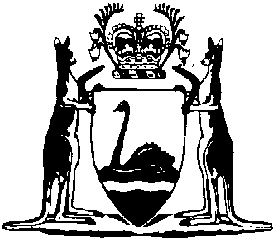 Health (Notifications by Midwives) Regulations 1994Compare between:[11 Jun 2004, 01-a0-04] and [02 Apr 2011, 01-b0-02]Western AustraliaHealth Act 1911Health (Notifications by Midwives) Regulations 19941.	Citation 		These regulations may be cited as the Health (Notifications by Midwives) Regulations 1994 1.[2.	Omitted under the Reprints Act 1984 s. 7(4)(f).]3.	Notification of private practice as midwife 		A midwife is not to enter into private practice as a midwife unless he or she has notified the Executive Director, Public Health of his or her intention to do so in the form of Form 1 in the Schedule.4.	Notification of case or delivery attended 		For the purposes of — 	(a)	section 335(1) of the Act, the report required to be furnished of a case attended by a midwife, whether of living, premature or full-time birth, or still birth, or abortion; and	(b)	section 335(5)(b) of the Act, the notice required to be furnished of a delivery attended by a midwife,		is to be in the form of Form 2 in the Schedule.Schedule FORM 1[reg. 3]HEALTH ACT 1911HEALTH (NOTIFICATIONS BY MIDWIVES) REGULATIONS 1994NOTIFICATION OF INTENTION TO ENTER INTO PRIVATE PRACTICE AS A MIDWIFEEXECUTIVE DIRECTORPUBLIC HEALTHI intend to enter into private practice as a midwife on  ..........................................20 .......................PERSONAL PARTICULARSFull Name: .............................................................................................................Date of Birth: .........................................................................................................*Private/*Business Address: ..................................................................................*Private/*Business Telephone No.: ....................................................................... Registration ...............................................Signature...............................................Date*Delete if not applicableFORM 2[reg. 4]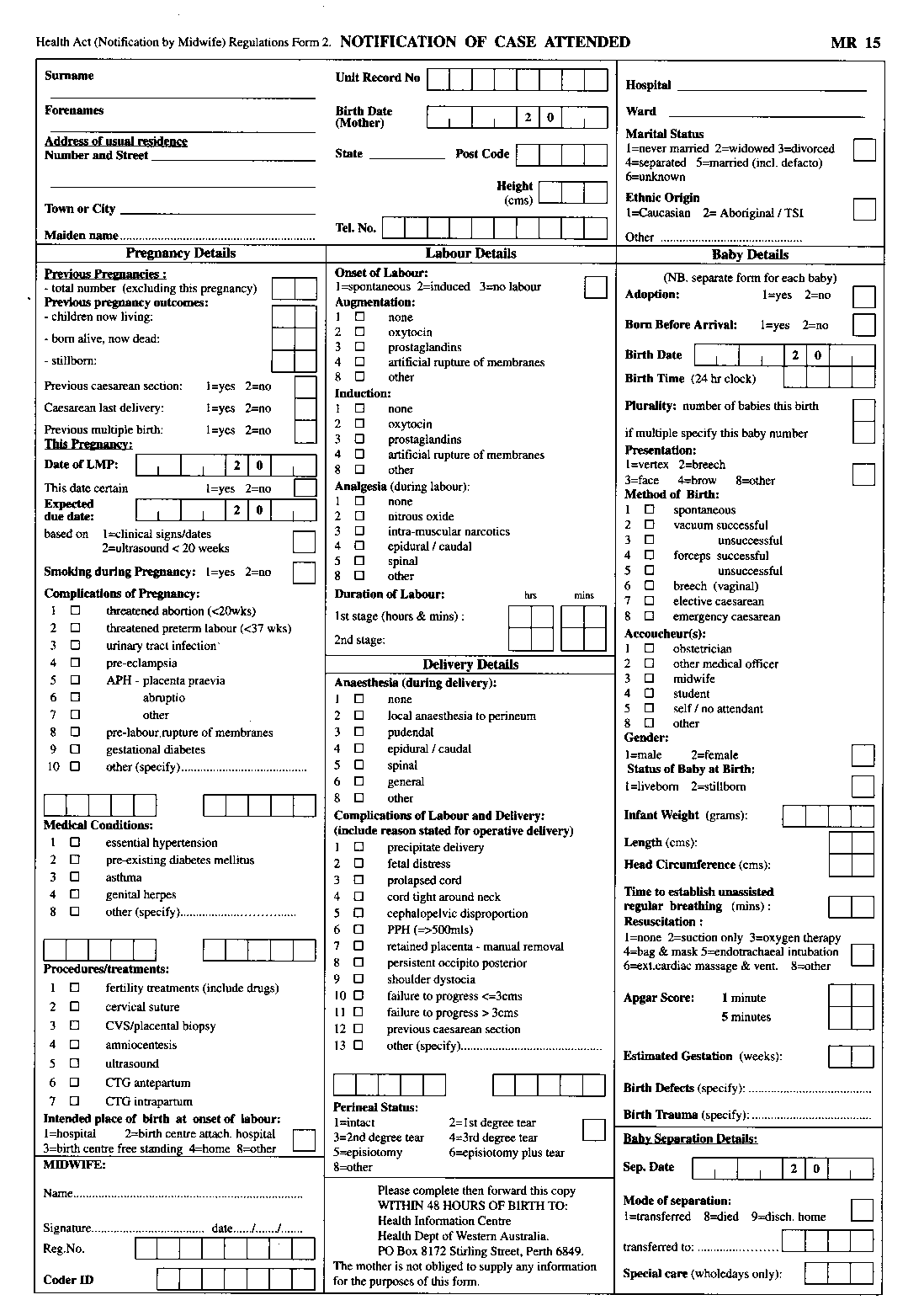 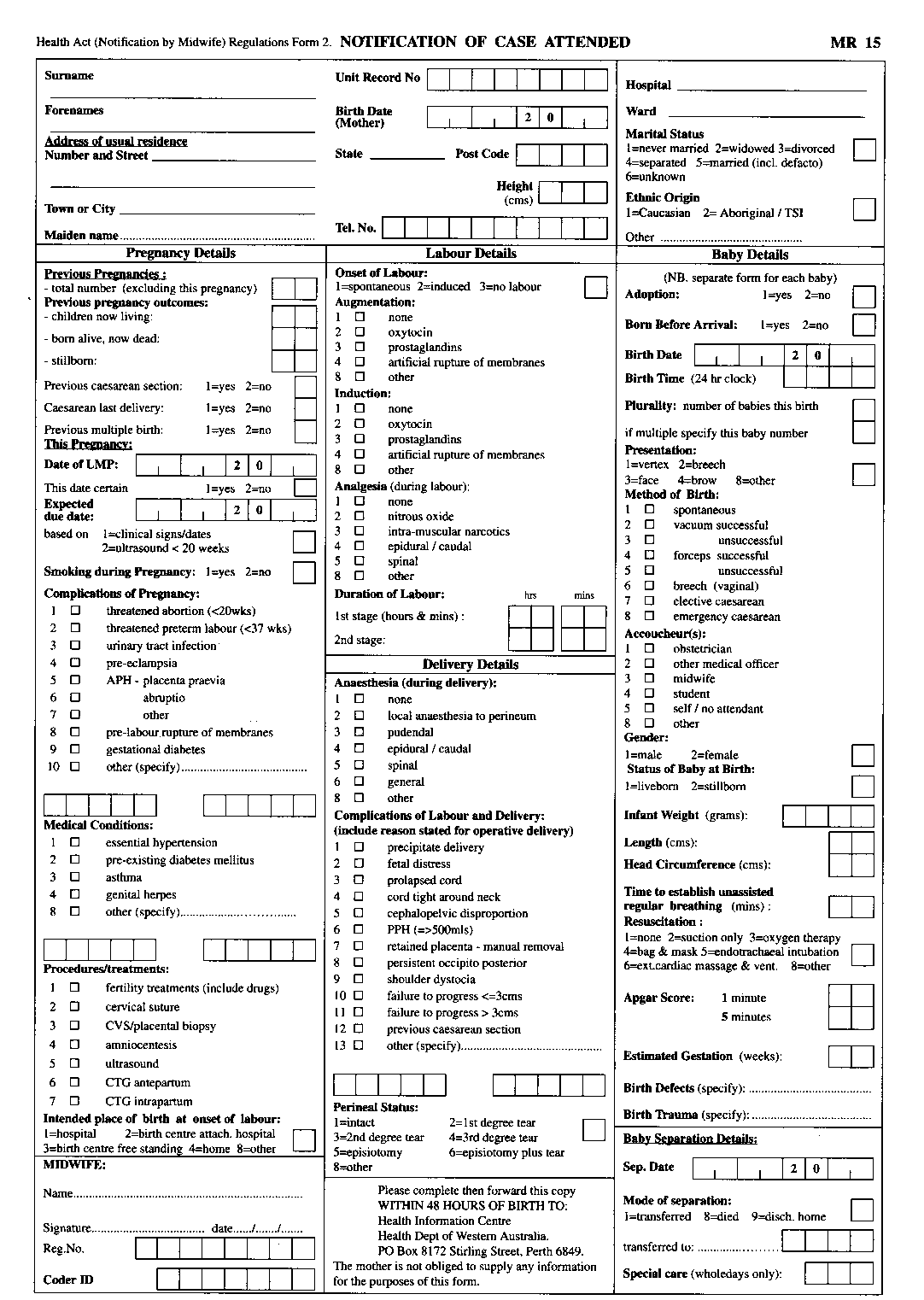 Notes1	This is a reprint as at  11 Jun 2004 of the Health (Notifications by Midwives) Regulations 1994following table contains information about any reprint. Compilation table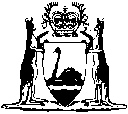 CitationGazettalCommencementHealth (Notifications by Midwives) Regulations 199428 Jan 1994 p. 283-528 Jan 1994Reprint 1:  The Health (Notifications by Midwives) Regulations 1994 as at 11 Jun 2004Reprint 1:  The Health (Notifications by Midwives) Regulations 1994 as at 11 Jun 2004Reprint 1:  The Health (Notifications by Midwives) Regulations 1994 as at 11 Jun 2004